Administrative Assistant Person specification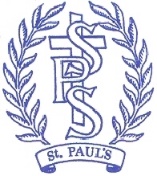 (E- Essential D- Desirable)General headingDetailE/DExamplesQualifications & ExperienceSpecific qualifications & experienceESuccessful experience working in an office in an administrative roleQualifications & ExperienceSpecific qualifications & experienceDEducated to NVQ Level 2 or equivalentQualifications & ExperienceKnowledge of relevant policies and proceduresDBasic knowledge of First Aid and understanding of the School policies & procedures/Paediatric Frist Aid qualifiedQualifications & ExperienceLiteracy EGood reading and writing skills (National qualification Grade C or equivalent ) Qualifications & ExperienceNumeracy EGood numeracy skills (National qualification Grade C or equivalent ) Qualifications & ExperienceTechnology EKnowledge of basic ICT to support learning.Good keyboard skills. Communication Written DAbility to read, write & understand basic reports Communication Verbal EAbility to communicate information clearly and coherently; ability to listen effectively Communication AccuracyEAbility to complete work to a high standard of accuracy and presentation.Communication Language EOvercome communication barriers with children and adults Working with othersWorking in partnershipTeamworkEUnderstand and value the role of parents and carers in supporting childrenWorking with othersWorking in partnershipTeamworkEAbility to establish rapport and respectful and trusting relationships with children, their families and carers and other adultsWorking with othersEUnderstand the role of others working in and with the school Working with othersRelationshipsEAbility to work effectively and positively with a range of adultsWorking with othersOrganisational skillsEGood organisational skills Ability to remain calm under pressureResponsibilitiesSupportEAbility to support the work of volunteers and other assistants in the classroomResponsibilitiesTime managementEAbility to manage own time effectively and ability to organise and prioritise workload to achieve deadlines.ResponsibilitiesProblem SolvingEDemonstrate a positive, solution focused approach to resolve routine problems independentlyResponsibilitiesHealth & Safety EBasic understanding of Health & Safety GeneralChild Protection EUnderstand and implement child protection procedures GeneralConfidentiality/Data Protection DUnderstand procedures and legislation relating to confidentiality and implement them GeneralCPD EBe prepared to develop and learn in the role GeneralPerformance Management EParticipate in annual performance appraisal constructively and positively 